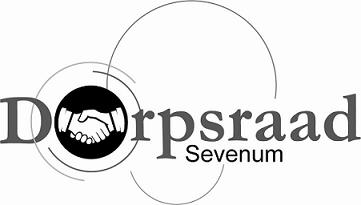 Notulen vergadering Stichting Dorpsraad SevenumEn stichting Zaerum Bieëstig Schoeën04-10-2023Afmelding ontvangen van Marlie Agenda:Opening/Mededelingen/Ingekomen postVoorzitter opent de vergaderingDiverse inkomende berichten;Aanvraag Jongerengilde en KnopenLopen voor bijdrage Tent.Fin. Verantw. KBO 65 jarig jubileum en verzoek tot uitbetaling.Uitnodiging voor het Dorpsradenoverleg op 23 oktober.(Noël/Erwin)Contractuele overboeking aan ZBS mbt bijdrage sfeerverlichtingUitnodiging voor 11 okt. Sevenum in de Wijk (Noël)Bericht gemeente vernieuwing speeltuin Vongdere.Uitnodiging bijeenkomst de Krouwel 10/10 Turfhoeve (Geert)Notulen 06-09-2023Er zijn geen verdere op- en of aanmerkingen gekomen op deze notulen zodat deze verder worden goedgekeurd. Ontwikkeling Klavertje 7Noël, Erwin en Frans zijn naar de voorlichtingsbijeenkomst geweest van de Gemeente Horst a/d Maas bij de Turfhoeve. Dit is überhaupt de eerste keer dat wij als Dorpsraad een uitnodiging ontvangen over deze ontwikkelingen. De bijeenkomst heeft veel vragen doen opwerpen en er ontstaat een discussie wat te doen als Dorpsraad. Gedacht kan worden aan b.v. een bijeenkomst voor de Dorpsbewoners in de Wingerd met de Gemeente als spreker. Gelet echter op de uitkomst van de jongste raadsvergadering wordt besloten dat Noël contact opneemt met de gemeente (Greetje) om met haar te overleggen wat er mogelijk is en of de wethouder hieraan zijn medewerking kan/wil verlenen.Sevenum in de wijkDe oorspronkelijke aanleiding voor dit overleg: Verpleeghuis en zorg van de toekomst in eigen dorp. Echter, om dit vorm te geven hebben we inwoners nodig . In dat geval moeten we ons breder richten  dan allen op zorg. De beweging die we willen maken moet gedragen worden door het dorp. Er moet bewustzijn en eigenaarschap ontstaan rondom toekomstontwikkelingen en vitale gemeenschap Sevenum. Noël zal bij deze bijeenkomsten aanschuiven.Openbare Bibliotheek SevenumIn het verleden hebben we ons hard gemaakt om de openbare bibliotheek voor ons dorp te behouden. Helaas konden we toen niet voorkomen dat de bibliotheek uit Sevenum weg is gegaan. Nu de overheid inziet dat dit een foutief beleid is geweest wil men de bibliotheek weer terugbrengen in de dorpen. We zullen deze keer er alles aan doen om er voor te zorgen dat de bieb weer terugkomt in Sevenum. Omdat er al gediscussieerd wordt over een mogelijke locatie komt de ontwikkeling rondom de nieuw/verbouw van de Ezelsbrug aan de orde. Nu al staat de bovenverdieping van het oude gemeentehuis leeg en vanaf volgend schooljaar zal de school helemaal zijn vertrokken uit het oude gemeentehuis. Er zijn op dit moment zeer veel verenigingen en instellingen die ruimte zoeken;Bibliotheek ,Heemkunde Vereniging, Efkes Samen, Oudheidclub Sevenum, Repaircafé, Hobby Gilde, Schietvereniging Trefpunt.Het oude gemeentehuis van Sevenum zou dus een ideaal onderkomen zijn voor al deze instellingen en verenigingen. Een idee/voorstel zou kunnen zijn dat het voorste gedeelte van het oude gemeentehuis geschikt gemaakt wordt voor deze instellingen en verenigingen en het nieuwe (achterste) gedeelte omgebouwd wordt tot appartementen. Noël wordt verzocht om met zijn afspraak bij de Gemeente m.b.t. de ontwikkelingen rondom Klavertje 7 Greenport ook dit onderwerp bij de gemeente aan te snijden. 6. Leefbaarheidsgelden.De penningmeester heeft een overzicht gemaakt van de toekomstig toe te kennen leefbaarheidsgelden en wat dit voor onze dorpsraad gaat betekenen. Voor dit lopende jaar zal dit geen probleem opleveren. Willen we voor 2025 de maximale toekenning ontvangen dan zullen we op een aparte spaarrekening reserveringen moeten gaan doen voor toekomstige goedgekeurde/toegekende projecten. Dit moet dan ook zichtbaar zijn in de financiële verantwoording die begin van het jaar gelijktijdig met de aanvraag verzonden moet worden voor 1 februari. Een ieder wordt gevraagd  hier voor de volgende vergadering goed over na te denken. De penningmeester zal in de tussentijd een spaarrekening gaan aanvragen.7.Projecten Zaerum Bieëstig Schoeën.Sfeerverlichting. Marcel en Erwin hebben een goed gesprek bij de brandweer gehad over de reparatie en onderhoud van de sfeerverlichting. Er zijn nog enkele technische issues die opgelost moeten worden maar het is duidelijk dat de verlichting door de brandweer prima gerepareerd kan worden en dit niet meer hoeft te worden uitbesteed. Waar mogelijk kan er toekomstig ook gekeken worden naar een verdere uitbreiding van het aantal stuks sfeerverlichting.Klökske; Als adviseur van het bestuur van het Klökske kan Frans onvoldoende wijzigingen aanbrengen in de huidige opzet en structuur. Gelet hierop en in overleg met alle betrokkenen heeft Frans inmiddels het voorzitterschap van het Klökske overgenomen. Er zijn inmiddels een aantal extra vergaderingen geweest van de diverse commissies en er zal een extra Thema nummer worden uitgebracht om het aantal abonnees te vergroten en meer advertenties te kunnen plaatsen. Het helpt daarbij te vernemen dat de Hallo vanaf 1 december alleen nog middels een abonnement te verkrijgen is en niet meer gratis huis aan huis zal worden bezorgd. 8. WVTTKErwin wil bij het komende dorpsradenoverleg wederom de dorpskermis op de agenda hebben nu de gemeenteraad heeft aangegeven dorpen die een eigen kermis organiseren financieel tegemoet te komen.Anneleen geeft aan dat vanuit de Provincie er een project loopt om tot 1 miljoen bomen aan te planten. Gelet op de ontwikkelingen rondom Klavertje 7 is het wellicht goed hier navraag te doen wat dit project precies inhoud en hoe we hier aanspraak op kunnen maken. Zij stelt voor hierbij de Groengroep te betrekken. Frans heeft nog een lopende zaak met de Groengroep omtrent de welkomsborden en zal dit meenemen in het eerst volgende gesprek.Niets meer aan de orde zijnde sluit de voorzitter de vergadering.